Российская ФедерацияКурганская область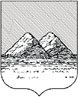 Администрация города КурганаДепартамент социальной политикиПРИКАЗот  «_06_»_июня 2022 г._г. № 260КурганО проведении муниципального этапаВсероссийского конкурса сочиненийВ соответствии с Положением о Всероссийском конкурсе сочинений, утвержденным приказом Министерства просвещения Российской Федерации от 25 мая 2022 года №359  (далее – Положение), ПРИКАЗЫВАЮ:1. Утвердить Порядок проведения муниципального этапа Всероссийского конкурса сочинений (далее - Конкурс) (Приложение).2. Провести муниципальный этап Конкурса с 19 по 23 сентября 2022 года.3. Муниципальному бюджетному учреждению города Кургана «Курганский городской инновационно-методический центр» организовать проведение Конкурса и подведение итогов.4. Контроль за исполнением настоящего приказа оставляю за собой.Заместитель директора Департамента,  начальника управления образования Департамента социальной политики                    Администрации города Кургана                                               Паскевич И.В.ПОРЯДОК проведения муниципального этапа Всероссийского конкурса сочинений1. Настоящий порядок разработан в соответствии с Положением о Всероссийском конкурсе сочинений, утвержденным приказом Министерства просвещения Российской Федерации от 25 мая 2022 года  № 359 (далее – Положение).2. Порядок определяет сроки, организацию, подведение итогов муниципального этапа Всероссийского конкурса сочинений  в городе Кургане (далее – Конкурс).3. Организатором Конкурса является муниципальное бюджетное учреждение города Кургана «Курганский городской инновационно-методический центр».4. Участниками Конкурса могут быть обучающиеся 4-11 классов общеобразовательных организаций города Кургана, которые представили конкурсное сочинение по тематике конкурса, заявленной в пункте 11 Положения.5. От общеобразовательной организации на Конкурс принимаются работы победителей (1 место) и призеров (2,3 место)  школьного этапа  по каждой возрастной группе, обозначенной в пункте 6 Положения. Общеобразовательная организация передает организаторам муниципального этапа протокол по итогам проведения школьного этапа Конкурса согласно приложению 1.6. Прием конкурсных сочинений и сопроводительных документов осуществляется организатором 19 сентября 2022 года по адресу: г. Курган, ул. Гоголя, 103А, каб.14. Работы должны быть выполнены строго на бланках Конкурса, размещенных на официальном сайте Всероссийского конкурса сочинений https://apkpro.ru/.7. Для оценки работ участников Конкурса и определения победителей Конкурса организатор создает жюри, в состав которого входят педагоги общеобразовательных организаций, не задействованные в подготовке участников Конкурса.8. При оценке работ жюри руководствуется едиными критериями оценивания, утвержденными пунктом 40 Положения.9. На всех этапах конкурса работы проверяются на наличие некорректных заимствований (пункт 38 Положения). В случае выявления на муниципальном этапе низкого процента уникальности текста (менее 75%) участник лишается права участия в муниципальном этапе.10. На основании протоколов работы жюри составляются рейтинговые списки участников по возрастным группам, выявляются победитель (1 место) и призеры (2 место, 3 место) в каждой возрастной группе Конкурса при условии наличия в возрастной группе не менее 5 участников.11. Если в возрастной группе участвует менее 5 участников, выявляется только победитель - лучшая работа по набранным в рейтинговом списке баллам.12. Победитель и призеры в каждой возрастной группе награждаются дипломами, педагоги, подготовившие победителей и призеров Конкурса, награждаются благодарственными письмами Департамента социальной политики Администрации города Кургана.13. Работы победителей и призеров Конкурса передаются на региональный этап. 14. Информация о Конкурсе размещается на сайте организатора:http://имц45.рф.Протоколпо итогам проведения школьного этапаВсероссийского конкурса сочинений (наименование общеобразовательной организации)Председатель жюри___________________ /____________________________/                                                                подпись                                             расшифровка подписи Директор общеобразовательной организации ___________________/_____________________/                                                                                               подпись                               расшифровка подписи               МППриложение к приказуДепартамента социальной политикиот 06.06.2022 № 260«О проведении муниципального этапа Всероссийского конкурса сочинений Приложение 1к Порядкупроведения муниципального этапа Всероссийского конкурса сочинений №ФИО участникаТематическое направлениеИтоговый баллУникальность текста сочинения4-5 классы4-5 классы4-5 классы4-5 классы12…6-7 классы6-7 классы6-7 классы6-7 классы12…8-9 классы8-9 классы8-9 классы8-9 классы12…10-11 классы10-11 классы10-11 классы10-11 классы12…